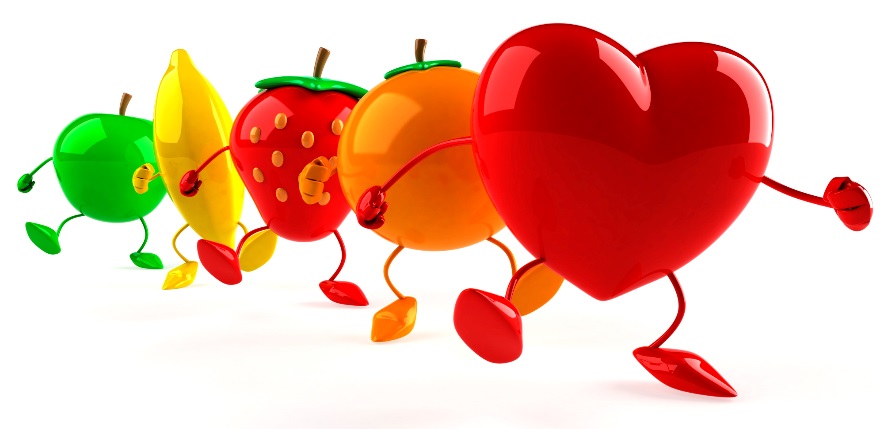 TASTY TEMPTERS	                                 SANDWICHES & WRAPS      Fresh Chicken Fillet Burg    G  H     $5		Vegemite or Cheese   	$2(Grilled chicken fillet, lettuce & mayo)			Lite Ham 	 G           $2.50Caesar Chicken Twister Wrap G	$5		Ham & Cheese	   G	$3  CHICKEN STRIP SUB             G H      $4 		Salad 	G H	          $3SAUSAGE ROLL A H	$3		Tuna  	G H	          $3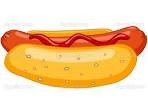 HOT DOG    H                                     $3		Chicken Breast G H      $4		Chicken Breast & salad  H    $5		                                                                            LASAGNA        A	$4	        Ham & Salad     G           $4HOT NOODLES      A H	$3		* CHANGE TO A WRAP WEDGES W/SWEET CHILLI    A H	$3		JUST ADD $1 Extra.NACHOS         A  H                           $2.50          **   BEETROOT, CHEESE,             CHICKEN NUGGETS   A   H             3 FOR $2       & Avocado add $1 each                                                                            LARGE PIE     (beef )  H                   $3.50                                                               FRESH CHICKEN breast STRIPS   G H (ea.) $1.50	       ANYButter Chicken & Rice            $ 4.50		        SALADS, WRAPS,   Meatball Pasta    H                   $4.50		 OR SANDWICHES Chicken Kebabs    H           EACH $2.00              Receive a FREE                                                                                      	                                                                                                                          WATER.SNAZZY SNACKS				ICY TEMPTERSCHIPS ASSORTED FROM	$1		FROZEN JUICE CUP G	    $1HOMEMADE MUFFINS   A 	$1		FROZEN JELLY	     A	    $1POPCORN		              A	$1		ZOOPER DOOPER     A     $1J’JS 	CHICKEN                 A	$2.00          MOOSIE                     A     $1.50RED ROCK HONEY SOY   A	$1.50	PADDLEPOP              A     $2	          THIRST BUSTERS				FRESH FRUITPOPPERS		G		$1.20	APPLE/ORANGE 	   G     	$1(Orange, apple, apple blackcurrant)                      WATERMELON CUP	 G      $1WATER 350ml	G		$1.50	GRAPES		G	     $1.50WATER 600ml	G		$2		FRUIT SALAD CUP    G      $1.50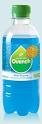 OAK MILK	lite	G		$2.50	FRUIT SALAD BOWL G	     $3.50QUENCH DRINK	A		$2.00	DICED VEGE CUPS   G       $1.50 Assorted Flavours:                                   Blue Haven, Orange, Lemonade, Cola.    FRESH JUICE (Orange, Tropical, Apple & Apple Blackcurrant) $3.50                    						BREAKY MENU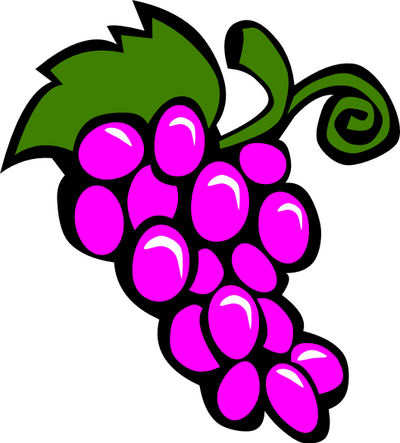 HASH BROWN	  A		         $1CHEESE N BACON BREAD  A 	$2PANCAKES W/SYRUP   A  	$2                                                       DICED FRUIT CUPS                   $1.50                               ASSORTED FRESH MUFFINS   $1SIZZLING MEAL DEALS AS WELL AS OUR USUAL MENU WE NOW OFFER DAZZLING MEAL PACKS: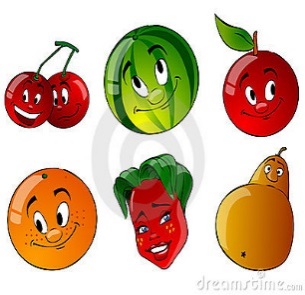 PACK 1:  Pie + Popper + Popcorn                                $5.00PACK 2:  Chicken Burger + Popcorn + Popper         $6.00           PACK 3:  Hot dog + Quench + Popcorn                    $5.00PACK 4: Hot Dog + Jumpy’s + Choc/Straw Milk $6.00       PACK 5: Sausage Roll + Choc/Straw Milk     $5.00        PACK 6: Chicken Nuggets (6) + Popper + Jumpy’s               $6.00                                                            Pack 7:  Pie + Popcorn + Choc/ Straw Milk        $6.00       PACK 8: SALAD BOX & WATER                             $3.50     We are trying to improve our menu all the time. Thank you for your support. With your continued support we can together make a healthy and happy canteen for all children.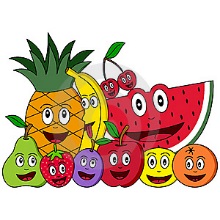 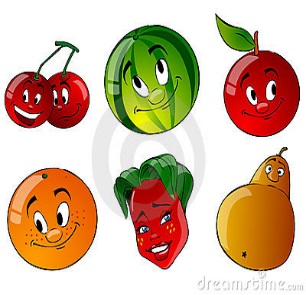 EXCURSION PACKS AVAILABLE ALSO:A Sandwich, Piece of Fruit, popcorn & Water				$5.Please Pre-order to ensure your child receives their pack. CRUNCH N SIP PACKS AVAILABLE:A Piece of fruit/ or Diced Fruit tub & Water                            				$2.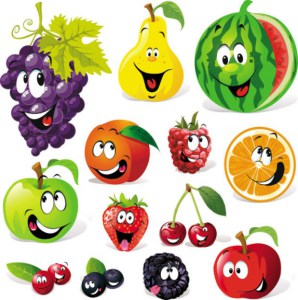 